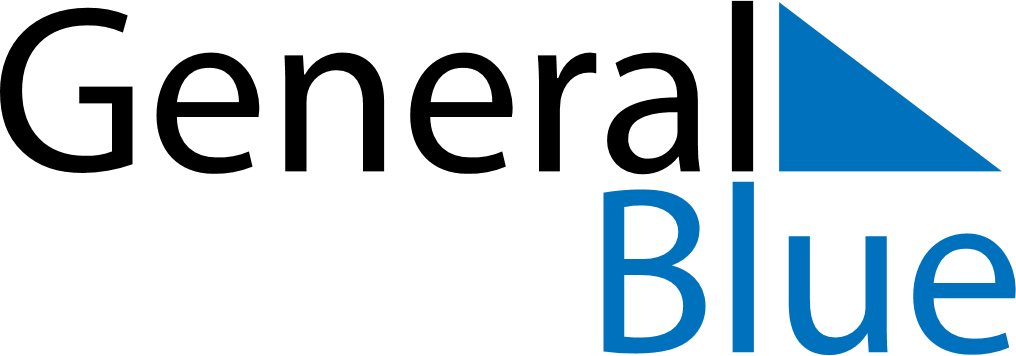 September 1806September 1806September 1806September 1806September 1806SundayMondayTuesdayWednesdayThursdayFridaySaturday123456789101112131415161718192021222324252627282930